CSUKÁS ISTVÁN ÓVODA, BÖLCSŐDE és TANUSZODA8991TESKÁND RÁKÓCZI FERENC UTCA 31.Tel.száma.06/30/6990239e-mail:boroczrita @freemail.huÉRTESÍTÉS BÖLCSŐDEI BEIRATKOZÁSRÓL2020TISZTELT SZÜLŐK!           Teskánd Község Önkormányzata és a Csukás István Óvoda, Bölcsőde és Tanuszoda bölcsődéje felvételt hirdet a 2020/2021-es gondozási évre.2020. szeptember 01. - 2021. augusztus 31. közötti időszakra, vagy ha ezen időszakon belül kezdené a bölcsődét.Kérjük Önöket, ha a fent említett időszakban igényelnék a bölcsődei ellátást, mindenképpen írassák be gyermeküket, mert a beiratkozás alapján tudjuk az Önök kéréseit teljesíteni, és ez által helyet biztosítani gyermekük számára a bölcsődében.A bölcsődei beiratkozás: 2020. április 20 -21 napokon.Ezeken a napokon a kitöltött Felvételi adatlapot kitöltve (1. számú melléklet) és a Nyilatkozatot kitöltve és aláírva (3. számú melléklet), kérjük visszaküldeni az alábbi e-mail címre: boroczrita@freemail.huA Bölcsődei Felvételi Kérelem (2. számú melléklet), melynek az 1- 2. pontját a munkáltató tölti ki, beküldési határideje 2020.05.31.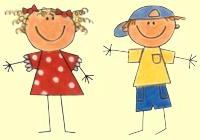 1. számú mellékletFELVÉTELI ADATLAP	/Kérjük gépelve kitölteni /	2. számú mellékletBÖLCSŐDEI FELVÉTELI KÉRELEM1.A kérelmező neve:…………………………………………………..…………….………….Lakcíme:…………………………………………………………………………………………Munkahely neve :………………………………………………….………….…………………Munkahely címe……….......................................................................………………………….Foglalkozása:……………………………………………………………………………………P.H.															……………………………munkahelyi vezető aláírása2.Házastárs ,élettárs neve /leánykori név/:……………………………..……….………………Munkahely neve:……………………………………………………………….……………….Munkahely címe:……….………………………………………….……………………………Foglalkozása:……………………………………………………………………………………P.H.					………………………………munkahelyi vezető aláírása3.Eltartott gyermekek száma……		Neve:							Születési ideje…………………………………			……………………………………………………………………       		…………..………………………………………………………….			……………………………………………………………………….			…………………………………….4.A felvételre kért gyermek neve:			Születési ideje:………………………………..			…………………………………..………………………………..			………………………………………………………………………			……………………………………5.A kérelem indoklása:………………………………….............................................................……………………………………………………………………………………………………………………………………………………………………………………………….……Büntetőjogi felelősségem tudatában kijelentem, hogy a fenti adatok a valóságnak megfelelnek. Tudomásul veszem, hogy a valótlan adatok közlése a jogosultság megszűnésével járhat. Hozzájárulok ahhoz , hogy Teskánd Község Önkormányzata  az általam közölt adatokat ellenőrizze.Kelt,:……………………………………………………											      …………………………………aláírás3. számú mellékletNYILATKOZATAlulírott…………………………………………………………………(szülő, gondviselő),büntetőjogi felelősségem tudatában kijelentem, hogy a Felvételi adatlapon és a Bölcsődei felvételi kérelemben megadott adatok a valóságnak mindenben megfelelnek, és …………………………………………...…nevű gyermekemmel a lakcímkártyán szereplő………………………………………………………………állandó/tartózkodási lakcímen……………………………….óta életvitelszerűen tartózkodom.		20…………………..……….									……………………………………Szülő/törvényes képviselő aláírásaA felvétellel kapcsolatban információt nyújt Önöknek:Böröcz Rita 06/30/6990239GYERMEK ADATAIGYERMEK ADATAIGYERMEK ADATAIGYERMEK ADATAIGYERMEK ADATAIGYERMEK ADATAIGYERMEK ADATAIGyermek neveSzül. helye, idejeGyermek TAJ számaAnyakönyvi kivonat sorszámaÁllandó lakcímeLakcímkártya számaTartózkodási helyeSZÜLŐK ADATAISZÜLŐK ADATAISZÜLŐK ADATAISZÜLŐK ADATAISZÜLŐK ADATAISZÜLŐK ADATAISZÜLŐK ADATAIApa neveÁllandó lakcímeLakcímkártya számaTartózkodási helyee-mail címetelefonszámaAnya neveAnya leánykori neve Állandó lakcíme Lakcímkártya számaTartózkodási helyee-mail címetelefonszámaBüntetőjogi felelősségem tudatában nyilatkozomBüntetőjogi felelősségem tudatában nyilatkozomBüntetőjogi felelősségem tudatában nyilatkozomBüntetőjogi felelősségem tudatában nyilatkozomBüntetőjogi felelősségem tudatában nyilatkozomBüntetőjogi felelősségem tudatában nyilatkozomigen/x/igen/x/nem/x/nem/x/A gyermeket egyedülállóként nevelemA gyermeket egyedülállóként nevelemA szülői felügyeleti jogot együttesen gyakorolják a szülőkA szülői felügyeleti jogot együttesen gyakorolják a szülőkA szülői felügyeleti jogot gyakorló szülő neve:(Ebben az esetben bírósági határozat fénymásolatát kérjük!)A szülői felügyeleti jogot gyakorló szülő neve:(Ebben az esetben bírósági határozat fénymásolatát kérjük!)A szülői felügyeleti jogot gyakorló szülő neve:(Ebben az esetben bírósági határozat fénymásolatát kérjük!)A szülői felügyeleti jogot gyakorló szülő neve:(Ebben az esetben bírósági határozat fénymásolatát kérjük!)A szülői felügyeleti jogot gyakorló szülő neve:(Ebben az esetben bírósági határozat fénymásolatát kérjük!)A szülői felügyeleti jogot gyakorló szülő neve:(Ebben az esetben bírósági határozat fénymásolatát kérjük!)Szülő, gondviselő neve, ahol a gyermeket hivatalosan elhelyezték: Szülő, gondviselő neve, ahol a gyermeket hivatalosan elhelyezték: Szülő, gondviselő neve, ahol a gyermeket hivatalosan elhelyezték: Szülő, gondviselő neve, ahol a gyermeket hivatalosan elhelyezték: Szülő, gondviselő neve, ahol a gyermeket hivatalosan elhelyezték: Szülő, gondviselő neve, ahol a gyermeket hivatalosan elhelyezték: Rendszeres gyermekvédelmi kedvezményben részesülRendszeres gyermekvédelmi kedvezményben részesülRendszeres gyermekvédelmi kedvezményben részesülA gyermek szakértői véleménnyel rendelkezik A gyermek szakértői véleménnyel rendelkezik A gyermek szakértői véleménnyel rendelkezik A gyermek szakértői vizsgálata folyamatban vanA gyermek szakértői vizsgálata folyamatban vanA gyermek szakértői vizsgálata folyamatban vanHátrányos helyzetű a gyermek (Az erre vonatkozó határozatok másolatát kérjük csatolni!)Hátrányos helyzetű a gyermek (Az erre vonatkozó határozatok másolatát kérjük csatolni!)Hátrányos helyzetű a gyermek (Az erre vonatkozó határozatok másolatát kérjük csatolni!)Halmozottan hátrányos helyzetű a gyermek  (Az erre vonatkozó határozatok másolatát kérjük csatolni!)Halmozottan hátrányos helyzetű a gyermek  (Az erre vonatkozó határozatok másolatát kérjük csatolni!)Halmozottan hátrányos helyzetű a gyermek  (Az erre vonatkozó határozatok másolatát kérjük csatolni!)A gyermeknek van-e olyan egészségügyi problémája, ami az intézményes nevelés során kiemelt figyelmet kap?A gyermeknek van-e olyan egészségügyi problémája, ami az intézményes nevelés során kiemelt figyelmet kap?A gyermeknek van-e olyan egészségügyi problémája, ami az intézményes nevelés során kiemelt figyelmet kap?Igényel –e rendszeres gyógyszeres kezelést?Igényel –e rendszeres gyógyszeres kezelést?Igényel –e rendszeres gyógyszeres kezelést?Rendelkezik-e szakorvosi véleménnyel?(Ha igen, a szakorvosi vélemény másolatát kérjük csatolni!)Rendelkezik-e szakorvosi véleménnyel?(Ha igen, a szakorvosi vélemény másolatát kérjük csatolni!)Rendelkezik-e szakorvosi véleménnyel?(Ha igen, a szakorvosi vélemény másolatát kérjük csatolni!)Gyermekem bölcsődei elhelyezését (dátum)………………….napjától kérem.A szülőnek a felvétellel, bölcsődei ellátással kapcsolatos igénye, megjegyzése:A gyermek védőnőjének neve:telefonszáma: